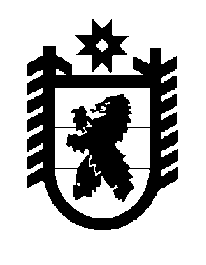 Российская Федерация Республика Карелия    ПРАВИТЕЛЬСТВО РЕСПУБЛИКИ КАРЕЛИЯРАСПОРЯЖЕНИЕот  19 ноября 2018 года № 728р-Пг. Петрозаводск Одобрить и подписать Дополнительное соглашение № 9 между Правительством Республики Карелия и Государственной корпорацией по содействию разработке, производству и экспорту высокотехнологичной промышленной продукции «Ростех» к Соглашению от 27 ноября 2014 года № РТ/1447-10163 о предоставлении субсидии из бюджета Республики Карелия Государственной корпорации по содействию разработке, производству и экспорту высокотехнологичной промышленной продукции «Ростех» на проведение инженерных изысканий, проектирование, строительство и ввод в эксплуатацию перинатального центра в Республике Карелия в рамках реализации мероприятий подпрограммы «Модернизация здравоохранения Республики Карелия на 2014 – 2018 годы» государствен-ной программы Республики Карелия «Развитие здравоохранения».
           Глава Республики Карелия                                                              А.О. Парфенчиков